Земельный налог  и налог на имущество физических лиц – основа формирования бюджета Мегрегского сельского поселения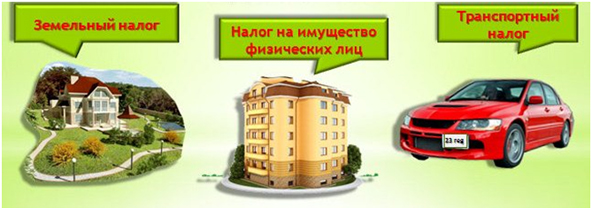 Администрация Мегрегского сельского поселения обращается к землепользователям и собственникам имущества, с просьбой срочно оплатить задолженность по земельному налогу  и налогу на имущество  за 2014 год.Информацию по задолженности  можно уточнить на сайте ИФНС  www.nalog.ru.  И в администрации Мегрегского сельского поселения Квитанция по оплате налога на имущество физических лиц Квитанция по оплате земельного налога